愛知県 総務局 総務部 市町村課地域振興室　宛て電子メール：chiiki-shinko@pref.aichi.lg.jpあいちの山里・離島移住促進強化事業業務に係る質問【連絡先】【質問内容】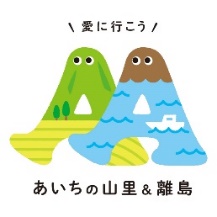 法人等名所　　　属担当者名電話番号ファックス電子メール